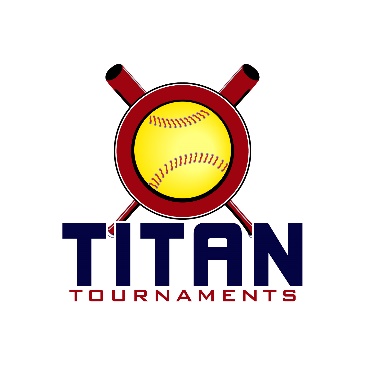           Thanks for playing ball with Titan!	
Park Address: Fowler Park – 4110 Carolene Way, Cumming, GADirector – Casey (706)-340-0588Format: 3 seeding games + single elimination bracket playRoster and Waiver Forms must be submitted to the onsite director upon arrival and birth certificates must be available on site in each head coach’s folder.Entry Fee - $395/ Team Gate Fee $125Sanction - $35 if unpaid in 2022Please check out the How much does my team owe document.Run rule is 12 after 3, 10 after 4, 8 after 5. Games are 7 innings if time permits.Pitching rule overview – 1. The pitcher’s pivot foot shall maintain contact with the pitcher’s plate until the forward step. Note: a pitcher may take a step back with the non-pivot foot from the plate prior, during, or after the hands are brought together. 
2. Illegal Pitch – Is a ball on the batter. Note: Runners will not be advanced one base without liability to be put out.The on deck circle is on your dugout side. If you are uncomfortable with your player being that close to the batter, you may have them warm up further down the dugout, but they must remain on your dugout side.
Headfirst slides are allowed, faking a bunt and pulling back to swing is allowed.Runners must make an attempt to avoid contact, but do not have to slide.
Warm Up Pitches – 5 pitches between innings or 1 minute, whichever comes first.Coaches – one defensive coach is allowed to sit on a bucket or stand directly outside of the dugout for the purpose of calling pitches. Two offensive coaches are allowed, one at third base, one at first base.
Offensive: One offensive timeout is allowed per inning.
Defensive: Three defensive timeouts are allowed during a seven inning game. On the fourth and each additional defensive timeout, the pitcher must be removed from the pitching position for the duration of the game. In the event of extra innings, one defensive timeout per inning is allowed.
An ejection will result in removal from the current game, and an additional one game suspension. Flagrant violations are subject to further suspension at the discretion of the onsite director.*Park opens at 6:45am – we do not have access to scoreboards*10U Seeding Games are 70 minutes finish the inning*Please be prepared to play at least 15 minutes prior to your team’s scheduled start times**Bracket Games Are 75 Minutes Finish The Inning**Please be prepared to play at least 15 minutes prior to your team’s scheduled start times*Bracket Play*Park opens at 6:45am – we do not have access to scoreboards*12U Seeding Games are 70 minutes finish the inning*Please be prepared to play at least 15 minutes prior to your team’s scheduled start times**Bracket Games Are 75 Minutes Finish The Inning**Please be prepared to play at least 15 minutes prior to your team’s scheduled start times*Bracket PlayTimeFieldGroupTeamScoreTeam8:002RookieTeam Georgia 20122-6Diamond Dawgs8:003C/BEC Bullets13-3Lady Panthers 128:004C/BGA Impact – Johnson4-14Gwinnett Bomb Squad9:252RookieExpress Sawyer17-3Atlanta Crush9:253C/BEC Bullets4-9GA Impact 20129:254C/BGA Impact – Johnson1-10North GA Wolfpack10:502RookieDiamond Dawgs7-6Atlanta Crush10:503C/BLady Panthers 125-4GA Impact 201210:504C/BGwinnett Bomb Squad0-10North GA Wolfpack12:152RookieTeam Georgia 20122-2Express Sawyer12:153C/BEC Bullets15-1GA Impact – Johnson12:154C/BLady Panthers 125-6Gwinnett Bomb Squad1:402RookieTeam Georgia 201215-2Atlanta Crush1:403RookieDiamond Dawgs6-6Express Sawyer1:404C/BNorth GA Wolfpack5-0GA Impact 2012TimeFieldGroupTeamScoreTeam4:304Rookie Game 11 Seed
Diamond Dawgs7-44 Seed
Atlanta Crush6:004Rookie Game 22 Seed
Express Sawyer8-73 Seed
Team GA 20127:304Rookie Game 3Winner of Game 1
Diamond Dawgs8-11Winner of Game 2
Express Sawyer3:053C/B Game 14 Seed
GA Impact 201210-55 Seed
Lady Panthers 123:054C/B Game 23 Seed
Bomb Squad12-36 Seed
GA Impact Johnson4:303C/B Game 3Winner of Game 1
GA Impact 20121-01 Seed
N GA Wolfpack Rooks6:003C/B Game 4Winner of Game 2
Bomb Squad0-32 Seed
EC Bullets7:303C/B ChampionshipWinner of Game 3
GA Impact 20127-5Winner of Game 4
EC BulletsTimeFieldTeamScoreTeam8:001CP Lady Bulldogs0-11Sharon Springs – Hirst9:251CP Lady Bulldogs3-8Georgia Shock10:501Sharon Springs5-6Lady Dukes Wooley12:151Sharon Springs – Hirst7-6Decatur Venom1:401Sharon Springs0-8Georgia Shock3:051Sharon Springs - Hirst4-2Lady Dukes Wooley3:052CP Lady Bulldogs8-7Decatur Venom4:301Georgia Shock3-1Lady Dukes Wooley4:302Sharon Springs7-4Decatur VenomTimeFieldGroupTeamScoreTeam6:001Silver Game 15 Seed
CP Lady Bulldogs3-56 Seed
Decatur Venom7:301Silver Game 2Winner of Game 1
Decatur Venom3-114 Seed
SS Spartans6:002Gold Game 12 Seed
SS – Hirst1-153 Seed
Lady Dukes Wooley7:302Gold Game 2Winner of Game 1
Lady Dukes Wooley9-01 Seed
GA Shock